Le Soutien des projets de recherche scientifique pour les jeunes chercheurs et le rendement de cela à l'Université de Benha.Sous les auspices du Professeur Ali Shams El Din Président de l'Université de Benha, et le Professeur Hisham Abou El Enein  Vice-Président de l'Université de Benha pour les études supérieures et la recherche scientifique, le professeur Maher Khalil Conseiller du président de l'Université de Benha pour la recherche scientifique et le superviseur sur les fonds du compte des recherches scientifiques a déclaré que le Fonds du compte des recherches scientifiques en collaboration avec la Faculté de la commerce Université de Benha réglementent un atelier du travail intitulé «Le Soutien des projets de recherche pour les jeunes chercheurs et le rendement de cela à l'Université de Benha», le dimanche 27/12/2015 à la salle du Conseil de l'Université de Benha.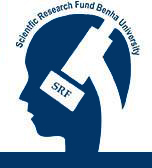 Il a également souligné au lancement de la quatrième session de la fourniture concurrentielle des projets de recherche et des propositions de jeunes chercheurs au cours de cet atelier du travail.Pour sa part, le Professeur Maher Khalil Conseiller du président de l'Université de Benha pour la recherche scientifique et le superviseur sur les fonds du compte des recherches scientifiques a déclaré que le financement des propositions des projets de recherche pour les jeunes chercheurs de l'université de Benha vise à développer les jeunes chercheurs et les leurs capacités dans le domaine de la recherche scientifique et à améliorer la recherche scientifique de leur production et d'augmenter l'accès du financement de différents organismes de financement.Le programme de l'atelier du travail se trouve comme attachement, en détail, sur le site arabe de l'Universite de Benha.L'application est disponible via le lien suivant :http://bu.edu.eg/e-services/SRF_Application.php